单位名称研究方向联系人手	机E-mail邮	编通讯地址姓名性别所在部门职 务联系电话联系电话邮	箱邮	箱住宿安排□  标准间合住	□  标准间单住	□ 单间单住	□  自行安排□  标准间合住	□  标准间单住	□ 单间单住	□  自行安排□  标准间合住	□  标准间单住	□ 单间单住	□  自行安排□  标准间合住	□  标准间单住	□ 单间单住	□  自行安排□  标准间合住	□  标准间单住	□ 单间单住	□  自行安排□  标准间合住	□  标准间单住	□ 单间单住	□  自行安排□  标准间合住	□  标准间单住	□ 单间单住	□  自行安排住宿时间1月 10 日	□	1月 11 日	□	1月 12日□	 1月 13 日□1月 10 日	□	1月 11 日	□	1月 12日□	 1月 13 日□1月 10 日	□	1月 11 日	□	1月 12日□	 1月 13 日□1月 10 日	□	1月 11 日	□	1月 12日□	 1月 13 日□1月 10 日	□	1月 11 日	□	1月 12日□	 1月 13 日□1月 10 日	□	1月 11 日	□	1月 12日□	 1月 13 日□1月 10 日	□	1月 11 日	□	1月 12日□	 1月 13 日□12月 20日前注册缴费12月 20日前注册缴费12月 20日前注册缴费12月 20日前注册缴费12月 20日前注册缴费12月 20日后注册缴费12月 20日后注册缴费12月 20日后注册缴费3900（A类）元/人	□3900（A类）元/人	□3900（A类）元/人	□3900（A类）元/人	□3900（A类）元/人	□4300（A类） 元/人	□4300（A类） 元/人	□4300（A类） 元/人	□4400（B类）元/人	□4400（B类）元/人	□4400（B类）元/人	□4400（B类）元/人	□4400（B类）元/人	□4800（B类） 元/人	□4800（B类） 元/人	□4800（B类） 元/人	□付款方式 ：银行转账	□	支付宝扫码	□   微信扫码	□	现场刷卡	□户    名：北京中科云畅应用技术研究院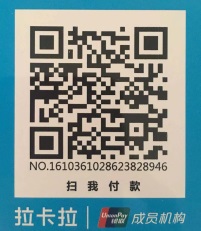 开 户 行：招商银行股份有限公司北京丰台科技园支行账    号：110929081110801                                                                         二维码支持微信支付宝付款方式 ：银行转账	□	支付宝扫码	□   微信扫码	□	现场刷卡	□户    名：北京中科云畅应用技术研究院开 户 行：招商银行股份有限公司北京丰台科技园支行账    号：110929081110801                                                                         二维码支持微信支付宝付款方式 ：银行转账	□	支付宝扫码	□   微信扫码	□	现场刷卡	□户    名：北京中科云畅应用技术研究院开 户 行：招商银行股份有限公司北京丰台科技园支行账    号：110929081110801                                                                         二维码支持微信支付宝付款方式 ：银行转账	□	支付宝扫码	□   微信扫码	□	现场刷卡	□户    名：北京中科云畅应用技术研究院开 户 行：招商银行股份有限公司北京丰台科技园支行账    号：110929081110801                                                                         二维码支持微信支付宝付款方式 ：银行转账	□	支付宝扫码	□   微信扫码	□	现场刷卡	□户    名：北京中科云畅应用技术研究院开 户 行：招商银行股份有限公司北京丰台科技园支行账    号：110929081110801                                                                         二维码支持微信支付宝付款方式 ：银行转账	□	支付宝扫码	□   微信扫码	□	现场刷卡	□户    名：北京中科云畅应用技术研究院开 户 行：招商银行股份有限公司北京丰台科技园支行账    号：110929081110801                                                                         二维码支持微信支付宝付款方式 ：银行转账	□	支付宝扫码	□   微信扫码	□	现场刷卡	□户    名：北京中科云畅应用技术研究院开 户 行：招商银行股份有限公司北京丰台科技园支行账    号：110929081110801                                                                         二维码支持微信支付宝付款方式 ：银行转账	□	支付宝扫码	□   微信扫码	□	现场刷卡	□户    名：北京中科云畅应用技术研究院开 户 行：招商银行股份有限公司北京丰台科技园支行账    号：110929081110801                                                                         二维码支持微信支付宝单位盖章：	本人签字：2019 年	月	日	2019 年	月	日单位盖章：	本人签字：2019 年	月	日	2019 年	月	日单位盖章：	本人签字：2019 年	月	日	2019 年	月	日单位盖章：	本人签字：2019 年	月	日	2019 年	月	日单位盖章：	本人签字：2019 年	月	日	2019 年	月	日单位盖章：	本人签字：2019 年	月	日	2019 年	月	日单位盖章：	本人签字：2019 年	月	日	2019 年	月	日单位盖章：	本人签字：2019 年	月	日	2019 年	月	日